CV for the post of Executive Secretary / Personal AssistantCharanjit 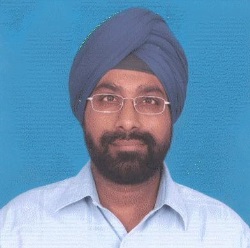 Email: charanjit.325495@2freemail.com              Professional Synopsis
Commerce Graduate & a competent administrator with 18 years of experience in Secretarial & Commercial functions. Presently working with Dr. Abdurrahman I. Al-Theyab, Dean of College of Medicine, Prince Sattam Bin Abdulaziz University, Al-Kharj, Saudi Arabia. Dealing in high level administrative & secretarial support involving efficient handling of correspondence, management of documents, screening telephone calls, attending visitors/clients.Professional ExperienceNovember 2008 – till date (9 Years)Working as Secretary, under the supervision of Dean, Dr. Abdurrahman I. Al-Theyab Dean of College of Medicine, Prince Sattam Bin Abdulaziz University, Al-Kharj, Saudi Arabia from November 2008 till dateKey responsibilities:Doing all administrative & secretarial work in the College of Medicine.Looking after the day-to-day working, and coordinating with Faculty at the college and at the University hospital.Coordinating appointments.Prepares minutes of College meetings.Maintenance of all important and confidential files / documents.-  	Collecting and collating data to prepare attendance of all students and preparing report accordingly.Sending fax, emails, scanning files/papers, surfing internet etc.Issuing letters & notices to faculty and other staff of the college.Handling Stationery and Office Administration.May 2005 – October 2008Worked as Executive Secretary, under the direct supervision of Mr. Ravi Kalra, Segment Head - Compact Hydro, Andritz-VA Tech Escher Wyss Flovel Pvt. Limited, Prithla, Haryana, a leading global supplier of Electro-mechanical Equipment and Services (“Water to Wire”) for hydro power plants.July 2003 – May 2005Worked as Secretary to Managing Director, under the direct supervision of Mr. Abhinav Sood, Managing Director, AT Home India Pvt. Ltd., Okhla, New Delhi (Home Furnishing Export House)June 2000 – June 2003Worked as Secretary to MD under direct supervision of Mrs. Mina Chawla, Managing Director, Indian Handicrafts, Nehru Place, New Delhi (Govt. recognized Export House, one of the leading Export Houses in India)Dec 1998 - June 2000Worked with The Ideal Office Publication, CR Park, New Delhi for 1 & half Year from Dec. 98 to June 2000 as List Manager, responsibilities here include: -Aug 1995 - July 1996Worked as a Restaurant Manager in Faridabad City Park (Town Park) for 1 yearJune 1994 - July 1995Worked with Welcon India Pvt. Ltd. for 1 year as Marketing Executive.Academic Qualifications1998 			Completed Post Graduate diploma in Computers Application from J L J Academy of Computer Technology, Faridabad.1994 			Completed B. Com from Sri Aurobindo College, Delhi University1989			Completed A.I.S.S.C.E., C.B.S.E. Board from Udaya Bharti 			Public School, FaridabadIT Skills				: 	Expert in MS Office, Internet Browsing Typing Speed (Computer)	: 	60 w.p.m.Shorthand 				:	Not Known (But I can take dictation in long 						hand on an average speed)Extra-Curricular ActivitiesParticipated in Technical Exhibition held at Institute (JLJ, Faridabad).Actively participated in various cultural/sports events held in school and College.Personal DetailsDate of Birth		:	16th September, 1972Nationality			:	IndianGender			:	MaleMarital Status		:	MarriedLanguage Known		:	English, Hindi, PunjabiPresent Salary 		:	7,375 Saudi Riyals (INR 13 Lacs P.A.)Salary Expected		:	10,000 Saudi Riyals Passport			:	Having valid Indian Passport Notice Period		: 	2 MonthsLocation (of the position)	: 	AnywhereHobbies			:	Reading, Listening to Music, TravelingReferences			:	To be provided on requestDeclarationI hereby declare that the information furnished above is true to the best of my   knowledge.                                                                                                                        